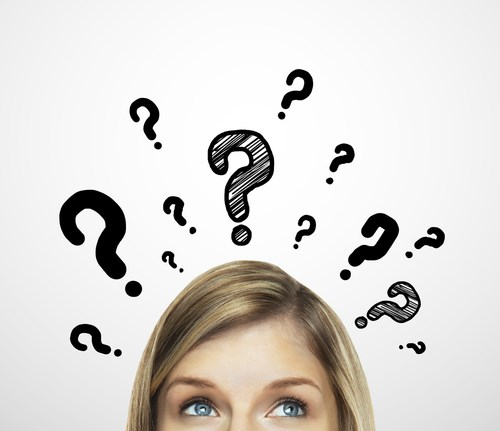 Существует три вида причин,приводящих к неправильному выборуI. Незнание правил выбора профессии: 1. Выбор «за компанию». 2. Перенос отношений к человеку на саму профессию. 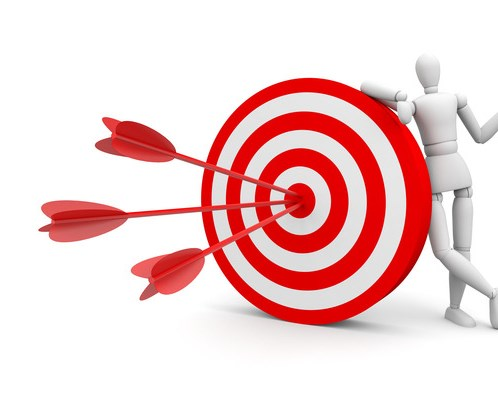 3. Отождествление учебного предмета с профессией. 4. Ориентация сразу на профессии высокой квалификации. 5. Неумение определить путь получения профессии.II. Незнание самого себя: 1. Недооценка своих физических способностей. 2. Незнание своих психологических особенностей. 3. Неумение соотнести свои способностис требованиями профессии.III. Незнание мира профессий. 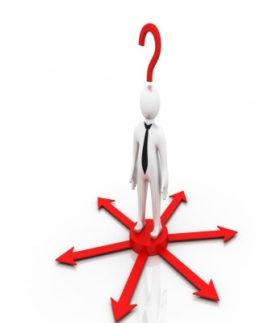 1. Увлечение тольковнешней стороной профессии. 2. Устаревшиепредставления о характере и условиях труда конкретной профессии. 3.Предубеждение в отношении престижности профессии. 4. Незнание требований профессии.ЛИЧНЫЙ ПРОФЕССИОНАЛЬ-НЫЙ ПЛАН УЧАЩЕГОСЯ1 . Главная цель (Что я буду делать? Каким буду? Чего достигну? Идеал жизни и деятельности). 2. Цепочка ближайших и более отдаленных конкретных целей (Чему и где учиться? Перспективы повышения мастерства).3. Пути и средства достижения бли-жайших целей (беседы с людьми, проба сил, самообразование, поступление в учебное заведение, подготовительные курсы).4. Внешние условия достижения целей (трудности, возможные препятствия, возможное противодействие тех или иных людей).5. Внутренние условия (свои воз-можности: состояние здоровья, способности к теоретическому илипрактическому обучению, настойчивость, терпение, личные качества, необходимые для работы по данной специальности).6. Запасные варианты целей и путейих достижения на случай возникно-вения непреодолимых препятствий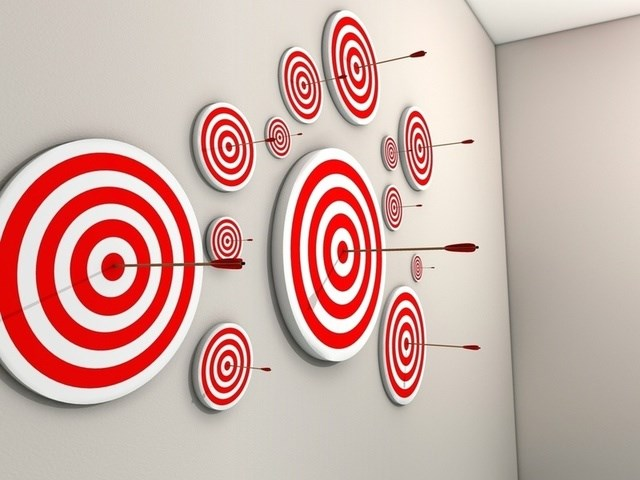 